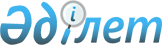 О внесении дополнения в постановление Кабинета Министров Республики Казахстан от 1 августа 1995 г. N 1055
					
			Утративший силу
			
			
		
					П о с т а н о в л е н и е Правительства Республики Казахстан от 6 июня 1996 г. N 715.  Утратило силу - постановлением Правительства РК от 11 июля 2002 г. N 761 (вступает в силу с 1 января 2002 г.) ~P020761

      Правительство Республики Казахстан ПОСТАНОВЛЯЕТ: 

      Внести в постановление Кабинета Министров Республики Казахстан от 1 августа 1995 г. N 1055 P951055_ "Об утверждении перечня международных организаций, освобождаемых от подоходного налога с юридических лиц" (САПП Республики Казахстан, 1995 г., N 27, ст.316) следующее дополнение: 

      перечень международных организаций, освобождаемых от подоходного налога с юридических лиц, утвержденный указанным постановлением, дополнить строкой следующего содержания: 

      "47. Общественный фонд "Международный фонд спасения Арала". 

 

Заместитель Премьер-Министра  Республики Казахстан
					© 2012. РГП на ПХВ «Институт законодательства и правовой информации Республики Казахстан» Министерства юстиции Республики Казахстан
				